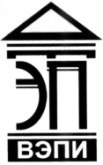 Автономная некоммерческая образовательная организациявысшего образования«Воронежский экономико-правовой институт»(АНОО ВО «ВЭПИ»)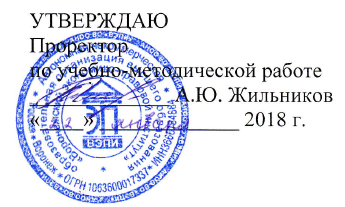 УТВЕРЖДАЮПроректор по учебно-методической работе_____________ А.Ю. Жильников«____» _____________ 20____ г. УЧЕБНО-МЕТОДИЧЕСКИЙ КОМПЛЕКС 
ДИСЦИПЛИНЫ (МОДУЛЯ)	Б1.Б.13 Общая психология	(наименование дисциплины (модуля))	37.03.01 Психология	(код и наименование направления подготовки)Направленность (профиль) 	Психология		(наименование направленности (профиля))Квалификация выпускника 	Бакалавр		(наименование квалификации)Форма обучения 	Очная, заочная		(очная, очно-заочная, заочная)Рекомендован к использованию Филиалами АНОО ВО «ВЭПИ».Воронеж 
2018Учебно-методический комплекс дисциплины (модуля) рассмотрен и одобрен на заседании кафедры психологии.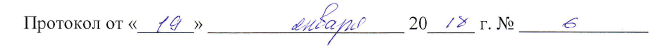 Протокол заседания от «_____» __________________ 20 ___ г. № 	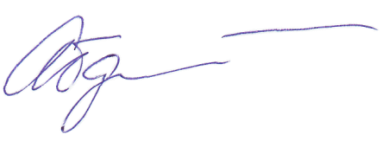 Заведующий кафедрой                                                                     Л.В. АбдалинаРазработчики: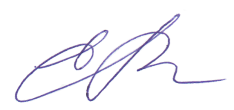 Доцент                                                                                               Е.Н. Рябышева1. Практические занятия по дисциплине (модулю)Раздел 1. ВведениеТема 1. Общее представление о психологии как науке - 4 ч. – очная форма обучения, 0 ч. – заочная форма обученияПонятие психики. Возможные классификации психических процессов. Понятие личности в психологии. Соотношение категорий: индивид, субъект, личность, индивидуальность.Место психологии в системе наук. Отрасли и задачи современной психологии. Круг явлений, изучаемых в психологии. Житейская и научная психология. Общее представление о методах психологии.Контрольные вопросы:Определение психологии как наукиОсновные этапы развития представлений о предмете психологии.Основные формы проявления психики и их взаимосвязь:Темы докладов и сообщений:Сравнительный анализ и основные отличия обыденной и научной психологии.Психическое отражение как субъективный образ объективного мираРазвитие психологии в рамках философии.Значение психологического знания для народного хозяйства, развития культуры и охраны здоровья людей.Тема 2. Основные школы и направления - 4 ч. – очная форма обучения, 0 ч. – заочная форма обученияПредставления о предмете психологии до её выделения в самостоятельную науку. Душа как предмет психологии. Сознание как предмет психологического исследования (В. Вундт, У. Джеймс и др.). Бессознательное как предмет исследования в психологии. Психоанализ. Психология установки (школа Д.Н. Узнадзе).  Исследования неосознаваемых процессов в когнитивной психологии. Поведение как предмет психологии. Бихевиоризм и необихевиоризм. Целостный подход к изучению психических явлений. Гештальт-психология. Проблема человека в гуманистической и экзистенциальной психологии. Информационный подход к исследованию познания в когнитивной психологии. Проблема социокультурной детерминации психического развития. Культурно-историческая психология (Л.С. Выготский). Деятельностный подход в психологии (С.Л. Рубинштейн, А.Н. Леонтьев). Тенденции развития современной психологии.Контрольные вопросы: 1. Душа как предмет психологии. 2. Сознание как предмет психологического исследования. 3. Бессознательное как предмет исследования в психологии. 4. Поведение как предмет психологии. 5. Культурно-историческая психология. 6. Деятельностный подход в психологии.Темы реферата, доклада:Бихевиоризм и необихевиоризм. Гештальтпсихология.Проблема человека в гуманистической и экзистенциальной психологии.Деятельностный подход в психологии (С.Л. Рубинштейн, А.Н. Леонтьев).Деловая игра «Место психологии в решении задач профессионального образования и нравственного воспитания личности»Тема 3. Понятие о психике и ее эволюции - 4 ч. – очная форма обучения, 0 ч. – заочная форма обучения	Проблема возникновения и развития психики.Поиск критериев психики в истории психологии. Субъективные и объективные критерии наличия психики. Их критика.Понятие чувствительности как элементарной формы психики. Гипотеза А.Н. Леонтьева о возникновении чувствительности. Стадии развития деятельности и психики. Понятие об опережающем отражении действительности.Врожденное и индивидуально-изменчивое поведение. Понятия инстинкта, научения и интеллекта у животных.Рефлекторная теория поведения. Идея рефлекса в работах Декарта. Развитие рефлекторной теории в работах И.М. Сеченова, Ч. Шеррннгтона. И.П. Павлова. П.К. Анохина. Н.А. Бернштейна. Современные подходы к изучению поведения животных.Контрольные вопросы:Понятия инстинкта, научения и интеллекта у животных.Идея рефлекса в работах Декарта. Развитие рефлекторной теории в работах И.М. Сеченова, Ч. Шерриннгтона. И.П. Павлова. П.К. Анохина. Н.А. Бернштейна. Современные подходы к изучению поведения животных.Темы докладов и рефератов:Гипноз как психологический феномен.2.Научный анализ парапсихологических исследованийТема 4. Происхождение и развитие сознания человека - 4 ч. – очная форма обучения, 0 ч. – заочная форма обученияПроблема порождения сознания. Сознание и язык. Сознание и самосознание. Психика и мозг: психофизиологическая проблема. Психофизическая проблема. Этические проблемы профессиональной деятельности психолога. Роль психологии в решении актуальных проблем современного обществаКонтрольные вопросы:Проблема порождения сознанияПсихика и мозг: психофизиологическая проблемаСознание и самосознаниеЭтические проблемы профессиональной деятельности психолога.Темы докладов и рефератов:Психологическая характеристика сознания.Гипноз как психологический феномен.3.Научный анализ парапсихологических исследованийТема 5. Неосознаваемые психические процессы- 4 ч. – очная форма обучения, 0 ч. – заочная форма обучения Общая характеристика проблемы неосознаваемых психических процессов.Контрольные вопросы:Взаимосвязь трех уровней психической деятельности человека: бессознательного, подсознательного и сознательного. Общая характеристика проблемы неосознаваемых психических процессовНеосознаваемые побудители сознательных действийРаздел 2. Психические процессыТема 6. Общее представление об ощущении и восприятии - 6 ч. – очная форма обучения, 2 ч. – заочная форма обученияОпределение ощущения и восприятия. Раздражимость чувствительность. Основные свойства ощущений. Классификации ощущений. Феномены взаимодействия сенсорных процессов.Основные свойства образов восприятия. Различные представления о стимуле: проксимальный и дистальный стимулы. Двойственная природа образов восприятия: чувственная ткань и предметное содержание. Виды образных явлений, специфика образов восприятия среди других видов образов. Прямое и косвенное измерение ощущений. Закон Бугера-Вебера. Закон Фехнера. Закон Стивенса. Определение измерения, типы измерительных шкал. Классические методы измерения порогов. Психофизическая теория обнаружения сигналов.Контрольные вопросы:Определение ощущения и восприятияФеномены взаимодействия сенсорных процессов.Классические методы измерения пороговПрямое и косвенное измерение ощущенийТемы докладов и рефератов:1.Иллюзии восприятия2. Нарушения ощущений.Тема 7. Восприятие - 6 ч. – очная форма обучения, 2 ч. – заочная форма обученияТеоретические подходы к объяснению механизмов восприятия. Теории восприятия, относящиеся к объектно-ориентированному подходу (bottom-up): структуралистская теория, гештальттеория, экологическая теория Дж. Гибсона. Теории восприятия, относящиеся к субъектно-ориентированному подходу (top-down): теория бессознательных умозаключений Г. Гельмгольца, теория категоризации Дж. Брунера, ресурсный подход к восприятию Д. Канемана, теория перцептивного цикла У. Найссера. Определение и виды константности восприятия. Процедура ее измерения. Коэффициент константности. Ядер-контекстная теория константности. Теория перцептивных уравнений. Экологическая теория константности. Виды оптических искажений. Феномены инвертированного зрения. Перцептивная адаптация к искажениям и ее экспериментальные исследования. Феномены псевдоскопического восприятия; правило правдоподобия. Исследование феномена "кожного зрения" у слепых. Проблема создания искусственных органов чувств. Концепция образа мира А.Н. Леонтьева. Кросскультурные исследования восприятия. Культурно-историческая традиция в исследовании восприятия.Контрольные вопросы:Общая характеристика и физиологические основы восприятия.Виды и основные свойства восприятия.Восприятие человека человеком.Восприятие текста.Развитие восприятия.6. Экологическая теория константности.7. Виды оптических искажений.8. Феномены инвертированного зрения.9. Перцептивная адаптация к искажениям и ее экспериментальные исследования.Темы докладов и рефератов:Восприятие текста.2.Восприятие человека человекомТема 8. Мышление - 6 ч. – очная форма обучения, 2 ч. – заочная форма обученияПонятие о мышлении. Мышление и познание. Отличие мышления от непосредственно-чувственного познания. Мышление как предметно-практическая деятельность. Роль мышления в регуляции предметно-практической деятельности. Прикладное значение исследования мышления.Методы исследований мышления. Наблюдение, эксперимент, анализ продуктов деятельности, беседа в изучении мышления. Методы и методики изучения мышления.Анализ продуктов творчества. Возможности клинических методов изучения мышления.Виды мышления. Наглядно-действенное, наглядно-образное и словесно-логическое мышление.Образное мышление и воображение. Основные направления исследований воображения.Проблемы понятийного мышления, мышление и речь. Особенности теоретического и эмпирического мышления. Диалектическое мышление как наиболее сложная форма теоретического мышления. Практический и теоретический интеллект. Логическое и интуитивное мышление. Произвольное и непроизвольное мышление.Аутистическое, эгоцентрическое и реалистическое мышление.Творческое, нетворческое мышление.Индивидуальные особенности и типы мышления.Своеобразие мышления, включенного в разные виды деятельности: научное и религиозное мышление, художественное мышление, обыденное и профессиональное мышление. Проблема психологического мышления.нормальное и аномальное мышление.Мышление как форма познавательной деятельности субъекта. Эмоциональная регуляция мыслительной деятельности.Мышление и целеобразование. Виды целеобразования в мыслительной деятельности. Понятие об интеллектуальной активности и инициативе. Цель и требование, цель и искомое, принятие задачи субъектом. Понятие о задаче, структура задачи, ее условия и требования. Специфика творческих задач. Виды проблемных ситуаций.Представление об операциональном составе процесса решения задач, его средствах и способах. Соотношение вербализованных и невербализонанных компонентов поиска решения задачи. Понятие об операциональном смысле. Мышление иобщение разного типа.Мышление в структуре межличностного познания. Понятие о другом человеке. Проблема объяснения и понимания.Мышление и эмоциональные компоненты общения. Эмпатия как вид интуитивного мышления.Мышление и проблема «искусственного интеллекта». Общее понятие об искусственном интеллекте как функциональных возможностях компьютера решать задачи, требующие интеллекта, если они решаются человеком. Контрольные вопросы:Особенности и единство чувственной и логической ступеней познания.Характеристика основных видов мышления.Основные формы мышления.Единство мышления и речи.Основные виды умственных операций.Приемы развития мышления.Темы докладов и рефератов:Определение и структура интеллекта. Оценка интеллектаКонцепция поэтапного формирования умственного действия П.Я. Гальперина.Тема 9. Внимание - 6 ч. – очная форма обучения, 2 ч. – заочная форма обученияОбщие представления о внимании, виды вникания.Многозначность определения внимания. Особенности внимания по сравнению с другими психическими явлениями и процессами. Дискуссия о психическом статусе внимания и его природе.Виды внимания. Непроизвольное (первичное) внимание. Поисковые и исследовательские виды деятельности − процессы непроизвольного внимания. Факторы, обусловливающие непроизвольное внимание. Процессы предвнимания.Произвольное (вторичное) внимание. Особенности. Условия возникновения и поддержания произвольного внимания. Психологические механизмы произвольного внимания. Усилие при произвольном внимании. Опосредствованный характер произвольного внимания. Развитие средств и организации произвольного внимания.Методика двойной стимуляции для исследования опосредованного произвольного внимания. Послепроизвольное внимание. Условия его возникновения. Важность практического, педагогического научения послепроизвольного внимания.Основные свойства внимания и их экспериментальные исследования. Объем внимания. Зависимость объема вникания от структуры материала, характера действия с объектами, индивидуальных особенностей.Концентрация, устойчивость, колебания внимания. Зависимость устойчивости внимания от характера материала, вида деятельности и установки личности. Факторы, способствующие отвлечению внимания.Переключение и распределение внимания. Факторы, определяющие способность распределять внимание на разные действия. Роль переключаемости и распределения внимания в трудовой деятельности. Внимание и сознание, леность и отчетливость содержания сознания − основная феноменальная характеристика внимания. Использование метода самонаблюдения для описания явлений и свойств внимания. Избирательность − один из самых важных аспектов внимания. Механизмы перцептивной селекции. Внимание как фильтр или аттенюатор поступающей информации. Экспериментальная критика понимания внимания как специального процесса блокировки или фильтрации информации.Внимание как результат слияния перцептируемого образа с реальными объектами. Использование объективных методов исследования различных форм внимания. Критика моторных теорий внимания. Внимание, усилие и активация. Теории ресурсов внимания.Контрольные вопросы:Общие представления о внимании, виды вникания.Основные свойства внимания и их экспериментальные исследованияПереключение и распределение внимания.Темы докладов и рефератов:1.Развитие внимания на ранних этапах онтогенеза2. Теории ресурсов внимания.Круглый стол: «Факторы, способствующие отвлечению внимания»Тема 10. Память - 6 ч. – очная форма обучения, 2 ч. – заочная форма обученияОбщее представление о памяти. Процессы памяти: запоминание, сохранение, воспроизведение, забывание. Функции памяти. Проблема классификации видов памяти. Память как сквозной психический процесс (Л.М. Веккер). Память и научение. Нарушения памяти. Феноменальная память. Закономерности непроизвольного запоминания. Деятельностный подход (А.А.Смирнов, П.И.Зинченко). Эффект генерации. Интенциональный подход (Г.К.Середа). Исследования памяти в школе К. Левина: эффект незаконченного действия (Б.В.Зейгарник, М.А. Овсянкина); забывание намерения, эффект замещающего выполнения действия (Г.В. Биренбаум). Психоаналитический подход (З.Фрейд). Память и установка: школа Д.Н. Узнадзе.  Модели уровневой переработки информации в когнитивной психологии (Ф. Крейк, Г. Локхарт). Управление мнемическими процессами. Приемы произвольного запоминания: повторение; образные и вербальные мнемотехники. Социо-культурная детерминация развития произвольной памяти (П.Жане, Л.С. Выготский). Развитие произвольной памяти в онтогенезе, параллелограмм развития (А.Н. Леонтьев). Исследования памяти в работах Г. Эббингауза: методы и законы. Кривая забывания. Позиционный эффект. Эффект фон Ресторф. Проблема доступности запечатленной информации: модели забывания (угасание, проактивная и ретроактивная интерференция, вытеснение, потеря доступа к хранящейся в памяти информации и др.). Воспроизведение как конструирование (Ф. Бартлетт). Когнитивная психология памяти: когнитивные схемы; эксплицитная и имплицитная память; эффекты предшествования (прайминг).Контрольные вопросы:Определение и общая характеристика памяти.Основные теории памяти.Основные виды памяти.Характеристика процессов памяти.индивидуальные особенности памяти.Рациональные условия и приемы развития памяти.Темы докладов и рефератов:Приемы развития памяти.Тема 11. Язык, речь - 4 ч. – очная форма обучения, 1 ч. – заочная форма обученияЯзык и речь. Гипотеза лингвистической относительности и детерминизма Сепира-Уорфа. Речь и речевая деятельность. Виды и функции речи. Л.С. Выготский и Ж.Пиаже об эгоцентрической речи. Взаимоотношения мышления и речи в различных психологических теориях. Методы изучения значений. Психосемантический подход. Проблема порождения и понимания речевого высказывания (Л.С. Выготский, А.Р. Лурия, Н. Хомский и др.). Психологический анализ речи. Специфика изучения речи в психологии. Основные проблемы и методы психолингвистики. Понятие речевой деятельности и речевого действия.Виды и функции речи. Устная, письменная, монологическая, диалогическая, внутренняя речь. Функции речи: коммуникативная, средство мышления, сигнификативная, номинативная, индикативная.Теории порождения и восприятия речи. Теории порождения речи на грамматическом уровне. Стохастическая модель и ее модификация Ч. Оегудом. Модель непосредственных составляющих. Трансформационная модель Н. Хомского. Теории восприятия речи (акустическая, моторная, анализ через синтез и др.).Контрольные вопросы.Речь и речевая деятельность.Виды и функции речи коммуникативная, средство мышления, сигнификативная, номинативная, индикативная.Теории порождения речи на грамматическом уровне.Теории восприятия речиТемы докладов и рефератов:Психологическая характеристика общения.Особенности общения дошкольников со сверстниками.Психологические особенности общения подростков.4. Психологические особенности делового общенияТема 12. Воображение- 6 ч. – очная форма обучения, 2 ч. – заочная форма обучения	Своеобразие воображения как познавательного психического процесса. Виды воображения, их специфика и взаимосвязь. Приемы создания образов. Индивидуальные и возрастные особенности воображения. Роль воображения в творческой деятельности человека. Приемы развития воображения.Контрольные вопросы:Своеобразие воображения как познавательного психического процесса.Виды воображения, их специфика и взаимосвязь.Приемы создания образов.Индивидуальные и возрастные особенности воображения.Темы докладов и рефератов:1.Роль воображения в творческой деятельности человека.2. Приемы развития воображенияТема 13. Представление - 4 ч. – очная форма обучения, 2 ч. – заочная форма обучения Определение представления и его основные характеристики. Виды представлений.  Индивидуальные особенности представления и его развитие.                          Первичные образы памяти и персеверирующие образы.Контрольные вопросы: Определение представления и его основные характеристики. Виды представлений. Индивидуальные особенности представления и его развитие.Темы докладов и рефератов:Проективные методики в психологическом исследовании.Раздел 3 Психические состояния личностиТема 14. Психология воли - 6 ч. – очная форма обучения, 1 ч. – заочная форма обучения Общая характеристика волевых действий. Основные психологические теории воли. Структура волевого действия.  Волевые качества человека и их развитие. Проблема воли в психологии. Произвольность и воля. Исследования воли в психологии. Изучение воли как мотивационной саморегуляции в школахЛ.С. Выготского и Х. Хекхаузена. Проблема самодетерминации.Контрольные вопросы.1.	Общая характеристика волевых действий2.	Структура волевого действия. 3.	Проблема воли в психологии.4.	Исследования воли в психологииТемы докладов и рефератов:1.	Основные психологические теории воли.Тема 15. Психология эмоции- 6 ч. – очная форма обучения, 1 ч. – заочная форма обученияОбщая характеристика эмоциональных процессовОбщая характеристика психологии эмоций. Состояние психологии эмоций. Проблема критерия эмоционального. Специфика психического отражения в эмоциях.Биологическая целесообразность эмоций. Отношение эмоций к процессам познания. Предметность эмоций, Эмоции и процессы мотивации. Эмоции как внутренний регулятор деятельности.Развитие представлений об эмоциях в истории психологии. Основные тенденции в интерпретации эмоций, их характеристика. Учение об аффектах Б. Спинозы. Трехмерная концепция чувств В. Вундта. Представление В. Вундта о слиянии чувств и их влиянии на протекание познавательных процессов, Интеллектуалистическая трактовка эмоций.Представление Ч. Дарвина о выражении эмоций. Теория Джемса-Длнге и ее роль в развитии представлений об эмоциях в позитивистской психологии. Физиологические теории эмоций. Современные зарубежные концепции эмоций.Развитие представлений об эмоциях в отечественной психологии. Интерпретация представлений об эмоциях в работах Л.С. Выготского, А.В. Запорожца. С.Л. Рубинштейна, А.Н. Леонтьева, П.К. Анохина, П.З. Симонова.Основные проблемы психологии эмоций. Условия возникновения эмоционального процесса. Данные экспериментальных исследований я теоретические представления о возникновении эмоций. Обусловленность эмоций потребностями и ситуацией.Функции эмоций. Зависимость решения этого вопроса от принятого критерия эмоционального. Освещение вопросов о функциях эмоций в различных концепциях. Функции оценки, мотивации, активации, следообразования, защиты, эвристическая. Экспериментальные исследования влияния эмоций на познавательные процессы.Динамика эмоций и закономерности протекания эмоционального процесса. Проблема эмоционального целеобразования. Эмоциональные формы поведения.Разновидности эмоциональных явлений. Возможные основания классификации эмоций. Эмоциональный тон ощущений, его приспособительное значение. Аффекты, их биологическое значение. Отличительные признаки аффекта. Ситуативные эмоции как регулятор деятельности. Эмоции спеха-неуспеха. Проблема устойчивых эмоциональных отношений человека чувств. Эмоциональные состояния, их экспериментальное изучение.Выражение эмоций. Данные исследований выражения эмоций в поведении и физиологических функциях человека. Объективные показатели эмоции, их надежность.Контрольные вопросы:Понятие об эмоциях и чувствах.Физиологические основы эмоций и чувств.Виды чувств.Эмоции и чувства как ценность.Эмоциональный стресс и регуляция эмоциональных состояний.6. Аффекты, их биологическое значение.7. Отличительные признаки аффекта8. Проблема устойчивых эмоциональных отношений человека чувств.Темы докладов и рефератов:1.Эпатия. Тест Бойко.2. Развитие чувств и их значение в жизни человекаТема 16. Общая характеристика мотивации - 6 ч. – очная форма обучения, 1 ч. – заочная форма обученияОбщее представление о мотивации. Понятия «потребность», «мотив», «мотивация» в психологии (А.Н. Леонтьев, Х. Хекхаузен, Ж. Нюттен). Психология мотивации: история, современное состояние и тенденции её развития. Экспериментальные и диагностические методы изучения мотивации человека и животных. Формирование и развитие мотивации человека в онтогенезе. Функциональная автономия мотивов (Г. Олпорт). Изучение отдельных видов мотивации. Потребность в общении и мотивация аффилиации. Мотивация достижения, подходы к ее изучению. Мотивация асоциального поведения. Отклонения в мотивационном развитии человека.Контрольные вопросы:Общее представление о мотивации.Понятия «потребность», «мотив», «мотивация» в психологии (А.Н. Леонтьев, Х. Хекхаузен, Ж. Нюттен). Психология мотивации: история, современное состояние и тенденции её развития.Экспериментальные и диагностические методы изучения мотивации человека и животных.Мотивация достижения, подходы к ее изучению.Отклонения в мотивационном развитии человека.Темы докладов и рефератов:Влияние мотивации на эффективность функционирования познавательных процессов.Мотивация асоциального поведения.Раздел 4. Психические свойства личностиТема 17. Психология личности - 6 ч. – очная форма обучения, 2 ч. – заочная форма обучения Общее понятие о личности. Взаимосвязь социального и биологического в личности. Формирование и развитие личности. Теории личности. Методологические основа анализа понятий личности. Европейский рационализм XVII-XVIII веков и его концепции человека. Человек как мыслящее «Я». Человек как «вещь». Физический и психологический (целевой) типы детерминации. Понятие базовой мотивации. Представление о непрерывном поле мотивации. Отождествление понятия личности с понятием мыслящего «Я» Свобода как фундаментальная характеристика личности в рационализме. Невозможность детерминистического анализа личности в рамках рационалистического подхода.Понятие обусловленности личности и сознания. Личность как продукт общественно-исторического и онтогенетического развития.Многозначность понятия личности в современной психологии. Структурный и генетический аспекты анализа личности. Предварительные представления о структуре личности. Персоналистский подход к структуре личности. Личность как «система мотивов». Личность как «самосознание».Личность как способность к творческим проявлениям. Личное как способность к нравственному деянию.Контрольные вопросы:Понятие обусловленности личности и сознания. Личность как продукт общественно-исторического и онтогенетического развития.Многозначность понятия личности в современной психологии.Личность как способность к творческим проявлениям.Органические предпосылки и социальные условия развития личности.Темы докладов и рефератов:Б.Г. Ананьев: характеристика личности ученого и его вклада в психологическую науку.Теории личностиТема 18.Способности 	личности- 6 ч. – очная форма обучения, 2 ч. – заочная форма обучения Общая характеристика способностей человека. Уровни развития способностей и индивидуальные различия. Контрольные вопросы:1.Понятие о способностях. 2. Задатки как органические предпосылки способностей. 3. Общие и специальные способности (взгляды Б.М. Теплова, А.Н. Леонтьева, В.В. Давыдова). Темы докладов и рефератов:Характеристика способностей психолога.2.Вундеркизм. Дети ИндигоКруглый стол «Талант и гений»  Тема 19. Темперамент - 6 ч. – очная форма обучения, 2 ч. – заочная форма обученияПонятие о темпераменте. Краткий обзор учений о темпераменте. Темперамент как форма интеграции первичных индивидных свойств. Классические теории темперамента. Учение И.П. Павлова о типах ВНД как физиологической основе темперамента. Методы исследования темперамента и их использование при профотборе и профобучении.     Контрольные вопросы:Общее понятие о темпераменте.Обзор учений о темпераменте.Физиологические основы темперамента.Психологические характеристики темперамента.Методы диагностики темперамента.Темы докладов и рефератов:Типы высшей нервной деятельности.2.Психологическая характеристика темпераментов.Тема 20. Характер - 6 ч. – очная форма обучения, 2 ч. – заочная форма обученияПонятие о характере Теоретические и экспериментальные подходы к исследованию. Формирование характера. Подходы к изучению индивидуального характера. Постановка проблемы характера в психоанализе З. Фрейда. Опыт характерологии К.Г. Юнга: понятие об экстраверсии и интроверсии.Клинический подход к изучению индивидуального характера. Акцентуированная черта как основа классификации характеров в концепции Л. Леонгарда. Типология характеров в работах П.Б. Ганнушкина и А.Е. Личко. Национальный характер.Контрольные вопросы:Понятие о характере. Физиологическая основа характера.Характер и темперамент.Структура характера.Акцентуации характера. Тест Леонгарда. Формирование характера.Темы докладов и рефератов:1.Понятие о национальном характере. Русский национальный характер.2. Интроверты, экстраверты, амбиверты и их характеристика.3. Характеристика 8 типов Юнга.2. Методические рекомендации по организации образовательного процесса по дисциплине (модулю)2.1. Методические рекомендации педагогическим работникам Института и (или) лицам, привлекаемым Институтом к реализации образовательных программ на иных условиях2.1.1. Методические рекомендации по проведению лекций и практических занятийОсобенность преподавания теоретической части дисциплины (модуля) заключается в широком использовании общедидактических методов обучения, основным из которых должен быть выбран метод устного изложения учебного материала. Все лекции должны быть направлены на фундаментальную подготовку обучающихся, обеспечивающую дальнейшую практическую направленность обучения по соответствующему профилю. Поэтому в них основной упор следует делать на сообщение обучающимся специальных знаний, запас которых необходим для решения различных проблем, возникающих как в процессе обучения, так и в будущей практической деятельности в условиях рыночной экономики. В процессе проведения лекций, наряду с методом монологического изложения материала, необходимо использовать метод рассуждающего (проблемного) изложения. Поэтому педагогическим работникам Института и (или) лицам, привлекаемым Институтом к реализации образовательных программ на иных условиях (далее – педагогический работник, педагогические работники) важно на лекциях активно обращаться к аудитории, как в процессе создания проблемных ситуаций и формулировки проблем, так и в поиске путей их разрешения. Особенностью преподавания практической части является проведение практических занятий с применением методов показа, совместного выполнения (заданий) упражнений, активного группового взаимодействия. На практических занятиях целесообразно организовывать семинары - дискуссии, деловые игры с разбором конкретных практических ситуаций.Практические занятия необходимо строить, исходя из потребностей, умения решать типовые и творческие задачи будущей профессиональной деятельности с использованием электронно-вычислительной и другой техники.Целью проведения практических занятий является углубление теоретических знаний, формирование у обучающихся умений свободно оперировать ими, применять теорию к решению практических задач, и в целом развивать творческое профессиональное мышлении обучающихся.Для углубления теоретических знаний следует осуществлять ориентацию обучающихся на самостоятельное изучение дополнительной литературы, их участие в научной работе, выполнение НИР отдельными, наиболее подготовленными обучающимися. Для  достижения воспитательных целей учебных занятий необходимо в полной мере использовать возможности содержания дисциплины (модуля), личный пример педагогического работника, индивидуальный подход к обучающимся в образовательном процессе.2.1.2. Методические рекомендации по проведению интерактивных занятийОсвоение дисциплины (модуля) предполагает использование как традиционных (лекций, практических занятий с использованием методических материалов), так и инновационных образовательных технологий с использованием в учебном процессе интерактивных форм проведения занятий.Интерактивное обучение — это специальная форма организации познавательной деятельности. Она подразумевает вполне конкретные и прогнозируемые цели. Цель состоит в создании комфортных условий обучения, при которых обучающийся чувствует свою успешность, свою интеллектуальную состоятельность, что делает продуктивным сам процесс обучения, дать знания и навыки, а также создать базу для работы по решению проблем после того, как обучение закончится.Другими словами, интерактивное обучение – это, прежде всего, диалоговое обучение, в ходе которого осуществляется взаимодействие между обучающимся и педагогическим работником, между самими обучающимися. Задачами интерактивных форм обучения являются: пробуждение у обучающихся интереса к изучению дисциплины (модуля); эффективное усвоение учебного материала; самостоятельный поиск обучающимися путей и вариантов решения поставленной задачи (выбор одного из предложенных вариантов или нахождение собственного варианта и обоснование решения); установление взаимодействия между обучающимися, обучение работать в команде, проявлять терпимость к любой точке зрения, уважать право каждого на свободу слова, уважать его достоинства; формирование у обучающихся мнения и отношения; формирование жизненных и профессиональных навыков;выход на уровень осознанной компетентности обучающегося. При использовании интерактивных форм роль педагогического работника резко меняется, перестаёт быть центральной, он лишь регулирует процесс и занимается его общей организацией, готовит заранее необходимые задания и формулирует вопросы или темы для обсуждения в группах, даёт консультации, контролирует время и порядок выполнения намеченного плана. Участники обращаются к социальному опыту – собственному и других людей, при этом им приходится вступать в коммуникацию друг с другом, совместно решать поставленные задачи, преодолевать конфликты, находить общие точки соприкосновения, идти на компромиссы.Следует обратить внимание на то, что в ходе подготовки занятия на основе интерактивных форм обучения перед педагогическим работником стоит вопрос не только в выборе наиболее эффективной и подходящей формы обучения для изучения конкретной темы, а открывается возможность сочетать несколько методов обучения для решения проблемы, что, несомненно, способствует лучшему осмыслению обучающихся. Представляется целесообразным рассмотреть необходимость использования разных интерактивных форм обучения для решения поставленной задачи.Принципы работы на интерактивном занятии: занятие – не лекция, а общая работа;все участники равны независимо от возраста, социального статуса, опыта, места работы;каждый участник имеет право на собственное мнение по любому вопросу;нет места прямой критике личности (подвергнуться критике может только идея);все сказанное на занятии – не руководство к действию, а информация к размышлению.Алгоритм проведения интерактивного занятия: 1. Подготовка занятия.Педагогический работник производит подбор темы, ситуации, определение дефиниций (все термины, понятия и т.д. должны быть одинаково поняты всеми обучающимися), подбор конкретной формы интерактивного занятия, которая может быть эффективной для работы с данной темой в данной группе.При разработке интерактивного занятия рекомендуем обратить особое внимание на следующие моменты: 1) Участники занятия, выбор темы: возраст участников, их интересы, будущая специальность;временные рамки проведения занятия;проводились ли занятия по этой теме в данной учебной группе ранее;заинтересованность группы в данном занятии. 2) Перечень необходимых условий: должна быть четко определена цель занятия;подготовлены раздаточные материалы;обеспечено техническое оборудование; обозначены участники;определены основные вопросы, их последовательность; подобраны практические примеры из жизни. 3) Что должно быть при подготовке каждого занятия: уточнение проблем, которые предстоит решить; обозначение перспективы реализации полученных знаний;определение практического блока (чем группа будет заниматься на занятии). 4) Раздаточные материалы: программа занятия;материал должен быть структурирован;использование графиков, иллюстраций, схем, символов. 2. Вступление.Сообщение темы и цели занятия.– участники знакомятся с предлагаемой ситуацией, с проблемой, над решением которой им предстоит работать, а также с целью, которую им нужно достичь; – педагогический работник информирует участников о рамочных условиях, правилах работы в группе, дает четкие инструкции о том, в каких пределах участники могут действовать на занятии; – при необходимости нужно представить участников (в случае, если занятие межгрупповое); – добиться однозначного семантического понимания терминов, понятий и т.п. Для этого с помощью вопросов и ответов следует уточнить понятийный аппарат, рабочие определения изучаемой темы. Систематическое уточнение понятийного аппарата сформирует у обучающихся установку, привычку оперировать только хорошо понятными терминами, не употреблять малопонятные слова, систематически пользоваться справочной литературой.Примерные правила работы в группе: быть активным;уважать мнение участников;быть доброжелательным;быть пунктуальным, ответственным;не перебивать;быть открытым для взаимодействия;быть заинтересованным;стремится найти истину; придерживаться регламента;креативность;уважать правила работы в группе. 3. Основная часть.Особенности основной части определяются выбранной формой интерактивного занятия, и включает в себя: 3.1. Выяснение позиций участников;3.2. Сегментация аудитории и организация коммуникации между сегментами. Это означает формирование целевых групп по общности позиций каждой из групп. Производится объединение сходных мнений разных участников вокруг некоторой позиции, формирование единых направлений разрабатываемых вопросов в рамках темы занятия и создается из аудитории набор групп с разными позициями. Затем – организация коммуникации между сегментами. Этот шаг является особенно эффективным, если занятие проводится с достаточно большой аудиторией: в этом случае сегментирование представляет собой инструмент повышения интенсивности и эффективности коммуникации);3.3. Интерактивное позиционирование включает четыре этапа интерактивного позиционирования: 1) выяснение набора позиций аудитории, 2) осмысление общего для этих позиций содержания, 3) переосмысление этого содержания и наполнение его новым смыслом, 4) формирование нового набора позиций на основании нового смысла.4. Выводы (рефлексия).Рефлексия начинается с концентрации участников на эмоциональном аспекте, чувствах, которые испытывали участники в процессе занятия. Второй этап рефлексивного анализа занятия – оценочный (отношение участников к содержательному аспекту использованных методик, актуальности выбранной темы и др.). Рефлексия заканчивается общими выводами, которые делает педагогический работник. Примерный перечень вопросов для проведения рефлексии: что произвело на вас наибольшее впечатление? что вам помогало в процессе занятия для выполнения задания, а что мешало? есть ли что-либо, что удивило вас в процессе занятия? чем вы руководствовались в процессе принятия решения? учитывалось ли при совершении собственных действий мнение участников группы? как вы оцениваете свои действия и действия группы? если бы вы играли в эту игру еще раз, чтобы вы изменили в модели своего поведения? Интерактивное обучение позволяет решать одновременно несколько задач, главной из которых является развитие коммуникативных умений и навыков. Данное обучение помогает установлению эмоциональных контактов между обучающимися, обеспечивает воспитательную задачу, поскольку приучает работать в команде, прислушиваться к мнению своих коллег, обеспечивает высокую мотивацию, прочность знаний, творчество и фантазию, коммуникабельность, активную жизненную позицию, ценность индивидуальности, свободу самовыражения, акцент на деятельность, взаимоуважение и демократичность. Использование интерактивных форм в процессе обучения, как показывает практика, снимает нервную нагрузку обучающихся, дает возможность менять формы их деятельности, переключать внимание на узловые вопросы темы занятий. Этика педагогического работника включает следующие моменты:педагогический работник должен способствовать личному вкладу обучающихся и свободному обмену мнениями при подготовке к интерактивному обучению;педагогический работник должен обеспечить дружескую атмосферу для обучающихся и проявлять положительную и стимулирующую ответную реакцию;педагогический работник должен облегчать подготовку занятиям, но не должен сам придумывать аргументы при дискуссиях;педагогический работник должен подчеркивать образовательные, а не соревновательные цели обучающихся;педагогический работник должен обеспечить отношения между собой и обучающимися, они должны основываться на взаимном доверии;педагогический работник должен провоцировать интерес, затрагивая значимые для обучающихся проблемы;стимулировать исследовательскую работу;заранее подготовить вопросы, которые можно было бы ставить на обсуждение по ходу занятия, чтобы не дать погаснуть дискуссии, обсуждению;не допускать ухода за рамки обсуждаемой проблемы;обеспечить широкое вовлечение в разговор как можно большего количества  обучающихся, а лучше — всех;не оставлять без внимания ни одного неверного суждения, но не давать сразу же правильный ответ; к этому следует подключать обучающихся, своевременно организуя их критическую оценку;не торопиться самому отвечать на вопросы, касающиеся материала занятия такие вопросы следует переадресовывать аудитории;следить за тем, чтобы объектом критики являлось мнение, а не участник, выразивший его;проанализировать и оценить проведенное занятие, подвести итоги, результаты. Для этого надо сопоставить сформулированную в начале занятия цель с полученными результатами, сделать выводы, вынести решения, оценить результаты, выявить их положительные и отрицательные стороны;помочь участникам занятия прийти к согласованному мнению, чего можно достичь путем внимательного выслушивания различных толкований, поиска общих тенденций для принятия решений;принять групповое решение совместно с участниками. При этом следует подчеркнуть важность разнообразных позиций и подходов;в заключительном слове подвести группу к конструктивным выводам, имеющим познавательное и практическое значение;добиться чувства удовлетворения у большинства участников, т.е. поблагодарить всех обучающихся за активную работу, выделить тех, кто помог в решении проблемы;показать высокий профессионализм, хорошее знание материала в рамках учебной программы;обладать речевой культурой и, в частности, свободным и грамотным владением профессиональной терминологией;проявлять коммуникабельность, а точнее – коммуникативные умения, позволяющие педагогическому работнику найти подход к каждому обучающемуся, заинтересованно и внимательно выслушать каждого, быть естественным, найти необходимые методы воздействия на обучающихся, проявить требовательность, соблюдая при этом педагогический такт;обеспечить быстроту реакции;способность лидировать;уметь вести диалог;иметь прогностические способности, позволяющие заранее предусмотреть все трудности в усвоении материала, а также спрогнозировать ход и результаты педагогического воздействия, предвидеть последствия своих действий;уметь владеть собой;уметь быть объективным.2.1.3. Методические рекомендации по контролю успеваемости2.1.3.1. Текущий контроль успеваемостиТекущий контроль уровня освоения содержания дисциплины (модуля) рекомендуется проводить в ходе всех видов учебных занятий методами контроля, предусмотренными рабочей программой дисциплины (модуля).Качество письменных работ оценивается исходя из того, как обучающиеся:1. Выбрали и использовали форму и стиль изложения, соответствующие целям и содержанию дисциплины (модуля);2. Применили связанную с темой информацию, используя при этом понятийный аппарат в соответствующей области;3. Представили структурированный и грамотно написанный текст, имеющий связное содержание.Внутрисеместровая аттестация является обязательной формой текущего контроля успеваемости обучающихся очной формы обучения и неотъемлемой частью образовательного процесса и проводится с целью подведения итогов текущей успеваемости обучающихся Института и филиалов.Проведение внутрисеместровой аттестации по дисциплине (модулю) регулируется локальным нормативным актом Института.Результаты внутрисеместровой аттестации по дисциплине (модулю) выставляются педагогическим работником в аттестационную ведомость (система оценки знаний в период внутрисеместровой аттестации – «аттестован», «не аттестован»).Запись «аттестован» в аттестационную ведомость вносится в случаях, если продемонстрированные обучающимся знания соответствуют оценкам: «отлично», «хорошо», «удовлетворительно». Запись «не аттестован» в аттестационную ведомость вносится в случае, если продемонстрированные обучающимся знания соответствуют оценке «неудовлетворительно», в том числе в случае систематической неявки обучающегося на занятия при отсутствии уважительных причин.2.1.3.2. Промежуточная аттестацияК промежуточной аттестации допускаются обучающиеся, успешно выполнившие все виды отчетности, предусмотренные рабочей программой дисциплины (модуля). В ходе промежуточной аттестации проверяется степень усвоения материала, умение творчески и последовательно, четко и кратко отвечать на поставленные вопросы, делать конкретные выводы и формулировать обоснованные предложения. Итоговая оценка охватывает проверку достижения всех заявленных целей изучения дисциплины (модуля) и проводится для контроля уровня понимания обучающимися связей между различными ее элементами. В ходе промежуточной аттестации акцент делается на проверку способностей обучающихся к творческому мышлению и использованию понятийного аппарата дисциплины (модуля) в решении профессиональных задач по соответствующему направлению подготовки.2.2. Методические указания обучающимся2.2.1. Методические рекомендации по выполнению самостоятельной работы обучающихся:СР как вид деятельности обучающихся многогранна. В качестве форм СР при изучении дисциплины (модуля) предлагаются:- устный опрос;- написание реферата, доклада.Задачи СР:- обретение навыков самостоятельной научно-исследовательской работы на основании анализа текстов литературных источников и применения различных методов исследования;- выработка умения самостоятельно и критически подходить к изучаемому материалу.Технология СР должна обеспечивать овладение знаниями, закрепление и систематизацию знаний, формирование умений и навыков.2.2.2. Рекомендации по работе с научной и учебной литературойРабота с учебной и научной литературой является главной формой СР и необходима при подготовке к учебным занятиям по дисциплине (модулю). Она включает проработку лекционного материала – изучение рекомендованных источников и литературы по тематике лекций.Конспект лекции должен содержать реферативную запись основных вопросов лекции, предложенных педагогическим работником схем (при их демонстрации), основных источников и литературы по темам, выводы по каждому вопросу. Конспект должен быть выполнен в отдельной тетради по предмету. Он должен быть аккуратным, хорошо читаемым, не содержать не относящуюся к теме информацию или рисунки.Конспекты научной литературы при самостоятельной подготовке к занятиям должны быть выполнены также аккуратно, содержать ответы на каждый поставленный в теме вопрос, иметь ссылку на источник информации с обязательным указанием автора, названия и года издания используемой научной литературы. Конспект может быть опорным (содержать лишь основные ключевые позиции), но при этом позволяющим дать полный ответ по вопросу, может быть подробным.Объем конспекта определяется самим обучающимся. В процессе работы с учебной и научной литературой обучающийся может:- делать записи по ходу чтения в виде простого или развернутого плана (создавать перечень основных вопросов, рассмотренных в источнике);- составлять тезисы (цитирование наиболее важных мест статьи или монографии, короткое изложение основных мыслей автора);- готовить аннотации (краткое обобщение основных вопросов работы);- создавать конспекты (развернутые тезисы).Работу с литературой следует начинать с анализа основной и дополнительной литературы, учебно-методических изданиях необходимых для изучения дисциплины (модуля). Необходимо отметить, что работа с литературой не только полезна как средство более глубокого изучения любой дисциплины (модуля), но и является неотъемлемой частью профессиональной деятельности будущего выпускника.2.2.3. Методические рекомендации обучающимся по планированию и организации изучения дисциплины (модуля)Многочисленные исследования бюджета времени обучающихся показывают, что для овладения всеми дисциплинами (модулями), изучаемыми в течение семестра, обучающемуся необходимо самостоятельно заниматься 4-5 часов ежедневно. Особенно важно выработать свой собственный стиль в работе, установить равномерный ритм на весь семестр. Под ритмом понимается ежедневная работа приблизительно в одни и те же часы, при целесообразности чередования ее с перерывами для отдыха. Правильно организованный, разумный режим работы обеспечит высокую эффективность без существенных перегрузок.Изучение любой дисциплины (модуля) следует начинать с проработки рабочей программы дисциплины (модуля), особое внимание, уделяя целям и задачам, структуре и содержанию дисциплины (модуля).При подготовке к занятиям обучающийся должен просмотреть конспекты лекций, рекомендованную литературу по данной теме, подготовиться к ответу на контрольные вопросы.Успешное изучение любого курса требует от обучающихся посещения лекций, активной работы на практических занятиях, выполнения всех учебных заданий педагогического работника, ознакомления с основной и дополнительной литературой.В процессе лекционного занятия обучающийся должен выделять важные моменты, выводы, анализировать основные положения. Если при изложении материала педагогическим работников создана проблемная ситуация, необходимо пытаться предугадать дальнейший ход рассуждений. Это способствует лучшему усвоению материала лекции и облегчает запоминание отдельных выводов.Для более прочного усвоения знаний лекцию необходимо конспектировать. Запись лекции – одна из форм работы обучающихся, требующая навыков и умения кратко, схематично, последовательно и логично фиксировать основные положения, выводы, обобщения, формулировки. В процессе лекции рекомендуется конспектировать только самое важное в рассматриваемой теме: формулировки определений и классификации, выводы и то, что старается выделить лектор. Культура записи лекции – один из важнейших факторов успешного и творческого овладения знаниями. Последующая работа над текстом лекции актуализирует в памяти ее содержание, позволяет развивать аналитическое мышление.Процесс изучения дисциплин (модулей) учебного плана, как правило, предполагает наличие практических занятий.2.2.4. Методические рекомендации по подготовке обучающихся к контактной работе при проведении учебных занятий по дисциплине (модулю)2.2.4.1. Методические рекомендации по подготовке обучающихся к лекциямПодготовка обучающихся к лекциям предполагает:- работу с имеющимися конспектами лекций;- чтение основной и дополнительной литературы.Работу с конспектом лекций лучше начинать с просмотра конспекта в тот же день после занятий и выделения материала конспекта, который вызывает затруднения для понимания. Необходимо найти ответы на затруднительные вопросы, используя рекомендуемую литературу. Если самостоятельно не удалось разобраться в материале, сформулируйте вопросы и обратитесь за помощью к педагогическому работнику на консультации или ближайшей лекции. Регулярно отводите время для повторения пройденного материала, проверяя свои знания, умения и навыки по контрольным вопросам.Опыт показывает, что только многоразовая, планомерная и целенаправленная обработка лекционного материала обеспечивает его надежное закрепление в долговременной памяти человека. Предсессионный штурм непродуктивен, материал запоминается ненадолго. Необходим систематический труд в течение всего семестра.2.2.4.2. Методические рекомендации по подготовке обучающихся к практическим занятиямПрактические занятия представляют особую форму сочетания теории и практики. Их назначение – углубление проработки теоретического материала дисциплины (модуля) путем регулярной и планомерной СР на протяжении всего периода изучения дисциплины (модуля). Процесс подготовки к практическим занятиям включает изучение нормативных документов, обязательной и дополнительной литературы по рассматриваемому вопросу.Практические занятия развивают у обучающихся навыки самостоятельной работы по решению конкретных задач.При подготовке к практическим занятиям обучающимся рекомендуется: внимательно ознакомиться с тематикой практического занятия; изучить конспект лекции по теме, изучить рекомендованную литературу; составить краткий план ответа на каждый вопрос практического занятия; если встретятся незнакомые термины, обязательно обратиться к словарю и зафиксировать их в конспекте.2.2.5. Методические рекомендации по составлению планаПлан – это схематически записанная совокупность коротко сформулированных мыслей-заголовков. По форме членения и записывания планы могут быть подразделены на простые и сложные. Сложный план в отличие от простого имеет еще и подпункты, которые детализируют или разъясняют содержание частей, основных пунктов. План может быть записан в виде схемы, отражающей взаимосвязь положений.План представляет собой независимую, самостоятельную форму записи благодаря ряду достоинств:- краткость записи, что позволяет сравнительно легко переделывать его, совершенствуя как по существу, так и по форме;- наглядность и обозримость, проявляющиеся в возможности последовательно изложить материал;- включенность элементов, свидетельствующих об обобщении содержания произведения, что позволит в дальнейшем развить эти положения в тезисах, конспектах, рефератах.При составлении сложного плана используют два способа работы:1) разрабатывают подробный простой план, а далее преобразуют его в сложный, группируя части пунктов под общими для них заголовками (основными пунктами сложного плана);2) составляют краткий простой план и затем, вновь читая текст, преобразуют его в сложный, подыскивая детализирующие пункты. Второй путь требует больших затрат времени и приемлем лишь при продолжительной, заранее запланированной работе.2.2.6. Методические рекомендации по составлению конспектаКонспект – это универсальный документ, который должен быть понятен не только его автору, но и другим людям, знакомящимся с ним. Поэтому к конспектам можно с успехом обращаться через несколько (или много) лет после их написания. Основное требование к конспекту отражено уже в его определении – «систематическая, логически связная запись, отражающая суть текста».В отличие от тезисов, содержащих только основные положения, конспекты при обязательной краткости содержат факты и доказательства, примеры и иллюстрации.Прежде чем начать конспектировать необходимо уяснить особенности и отличия разных видов конспектов. Конспекты можно условно подразделить на несколько видов.Вопросно-ответный конспект. Это один из самых простых видов плана-конспекта. На пункты плана, выраженные в вопросительной форме, даются точные ответы.Этапы работы:1) составьте план прочитанного текста;2) сформулируйте каждый пункт плана в виде вопроса;3) запишите ответы на поставленные вопросы.Тезисный конспект. Представляет собой сжатый пересказ прочитанного или услышанного. Такой конспект быстро составляется и запоминается; учит выбирать главное, четко и логично излагать мысли, дает возможность усвоить материал еще в процессе его изучения.Этапы работы:1) составьте план прочитанного текста;2) сформулируйте кратко и доказательно каждый пункт плана в виде тезиса, выберите разумную и эффективную форму записи;3) запишите тезис.Цитатный конспект. Это конспект, созданный из отрывков подлинника – цитат. При этом цитаты должны быть связаны друг с другом цепью логических переходов.Цитатный конспект – прекрасный источник дословных высказываний автора, а также приводимых им фактов. Он поможет определить ложность положений автора или выявить спорные моменты, которые значительно труднее найти по пересказу — свободному конспекту.Этапы работы:1) прочитайте текст, отметьте в нем основное содержание, главные мысли, выделите те цитаты, которые вой дут в конспект;2) пользуясь правилами сокращения цитат, вы пишите их в тетрадь;3) прочтите написанный текст, сверьте его с оригиналом;4) сделайте общий вывод.Свободный (художественный) конспект. Этот вид конспекта представляет собой сочетание выписок, цитат, тезисов. Свободный конспект требует умения самостоятельно четко и кратко формулировать основные положения.Этапы работы:1) работая с источниками, изучите их и глубоко осмыслите;2) сделайте необходимые выписки основных мыслей, цитат, составьте тезисы;3) используя подготовленный материал, сформулируйте основные положения по теме.Тематический конспект. Это конспект ответа на поставленный вопрос или конспект учебного материала темы. Составление тематического конспекта учит работать над темой, всесторонне обдумывая ее, анализируя различные точки зрения на один и тот же вопрос.Большую пользу при составлении тематического конспекта можно извлечь из рабочего каталога, картотеки, наконец, ранее составленных конспектов, других записей.Можно использовать так называемый обзорный тематический конспект. В этом случае составляется тематический обзор на определенную тему с использованием одного или нескольких источников.К обзорному тематическому конспекту можно отнести и хронологический конспект, в котором запись подчинена построению в порядке последовательности событий.Этапы работы:1) изучите несколько источников и сделайте из них выборку материала по определенной теме или хронологии;2) мысленно оформите прочитанный материал в форме плана;3) пользуясь этим планом, коротко, своими словами изложите осознанный материал;4) составьте перечень основных мыслей, содержащихся в тексте, в форме простого плана.Общие требования ко всем видам конспектов: системность и логичность изложения материала, краткость, убедительность и доказательность.Приступая к конспектированию внимательно прочитайте текст, отметьте в нем незнакомые вам термины, понятия, не совсем понятные положения, а также имена, даты.Выберите вид конспекта, который наиболее целесообразен именно для осуществления стоящей перед вами задачи. Познакомьтесь с этапами работы над конспектом и приступайте к их практическому воплощению. Перед тем как сдать работу педагогическому работнику, прочитайте конспект еще раз, при необходимости доработайте его.2.2.7. Требования к оформлению рефератовПри написании реферата необходимо следовать следующим правилам:Раскрытие темы реферата предполагает наличие нескольких источников (как минимум 4-5 публикаций, монографий, справочных изданий, учебных пособий) в качестве источника информации.Подготовка к написанию реферата предполагает внимательное изучение каждого из источников информации и отбор информации непосредственно касающейся избранной темы. На этом этапе работы важно выделить существенную информацию, найти смысловые абзацы и ключевые слова, определить связи между ними.Содержание реферата ограничивается 2-3 параграфами (§§).Сведение отобранной информации непосредственно в текст реферата, должно быть выстроено в соответствии с определенной логикой. Реферат состоит из трех частей: введения, основной части, заключения.Во введении логичным будет обосновать выбор темы реферата, актуальность (почему выбрана данная тема, каким образом она связана с современностью?); цель (должна соответствовать теме реферата); задачи (способы достижения заданной цели), отображаются в названии параграфов работы; историография (обозначить использованные источники с краткой аннотаций – какой именно источник (монография, публикация и т.п.), основное содержание в целом (1 абз.), что конкретно содержит источник по данной теме (2-3 предложения).В основной части дается характеристика и анализ темы реферата в целом, и далее – сжатое изложение выбранной информации в соответствии с поставленными задачами. В конце каждой главы должен делаться вывод (подвывод), который начинается словами: «Таким образом…», «Итак…», «Значит…», «В заключение главы отметим…», «Все сказанное позволяет сделать вывод…», «Подводя итог…» и т.д. Вывод содержит краткое заключение по параграфам главы (объем 0,5–1 лист). В содержании не обозначается.Заключение содержит те подвыводы по параграфам, которые даны в работе (1-1,5 листа). Однако прямая их переписка нежелательна; выгодно смотрится заключение, основанное на сравнении. Например, сравнение типов политических партий, систем, идеологий и др. Уместно высказать свою точку зрения на рассматриваемую проблему.Библиографический список. В списке указываются только те источники, на которые есть ссылка в основной части реферата. Ссылка в основном тексте оформляется:В подстрочнике: цитата выделяется кавычками, затем следует номер ссылки. Нумерация ссылок на каждой странице начинается заново. Например, «Цитата…»1.Библиографическое описание книги в списке использованной литературы оформляется в соответствии с установленными в Институте правилами.При использовании материалов из информационно-телекоммуникационной сети «Интернет» необходимо оформить ссылку на использованный сайт.Тематика рефератов указывается в фондах оценочных средств по дисциплине (модулю) и предоставляется обучающимся самим педагогическим работником.Реферат выполняется на листах формата А4 в компьютерном варианте. Поля: верхнее, нижнее – , левое – , правое – , шрифт Times New Roman, размер шрифта – 14, интервал – 1,5, абзац – 1,25, выравнивание по ширине. Объем реферата 15-20 листов. Нумерация страниц обязательна. Номер страницы ставится по центру вверху страницы. Титульный лист не нумеруется.Рефераты сдаются педагогическому работнику в указанный срок. Реферат не будет зачтен в следующих случаях:1. Существенных нарушений правил оформления (отсутствует содержание или список литературы, нет сносок, номеров страниц и т.д.).2. Серьезных недостатков в содержании работы (несоответствие структуры работы ее теме, неполное раскрытие темы, использование устаревшего фактического материала).Возвращенный обучающемуся реферат должен быть исправлен в соответствии с рекомендациями педагогического работника.2.2.8. Требования к подготовке докладаДоклад - вид СР, который способствует формированию навыков исследовательской работы, расширяет познавательный интерес, приучает критически мыслить.При написании доклада по заданной теме составляют план, подбирают основные источники. В процессе работы с источниками систематизируют полученные сведения, делают выводы и обобщения. К докладу по крупной теме могут, привлекаться несколько обучающихся, между которыми распределяются вопросы выступления.Отличительными признаками доклада являются:- передача в устной форме информации;- публичный характер выступления;- стилевая однородность доклада;- четкие формулировки и сотрудничество докладчика и аудитории;- умение в сжатой форме изложить ключевые положения исследуемого вопроса и сделать выводы.